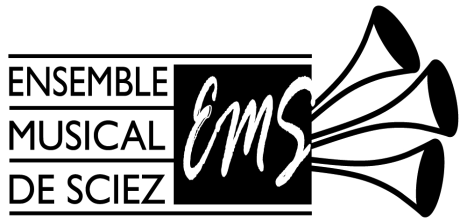 Ensemble Musical de SciezEcole de Musique 298, avenue de l’église 			74140 SciezTél. : 04.50.72.30.96emsciez@yahoo.frwww.emsciez.frBulletin d’inscription : année scolaire 2017-2018NOM :	 ________________________________________________PRENOM : ________________________________________________ DATE DE NAISSANCE : ______________________________________NIVEAU SCOLAIRE : ________________________________________ADRESSE : __________________________________________________________________________________________________________NOMS DES PARENTS :______________________________________TELEPHONE : _____________________________________________TELEPHONE PORTABLE : _____________________________________________________________________________________________ E-MAIL : __________________________________________________FORMATION INSTRUMENTALE ET VOCALE:(Cochez la case de votre choix)□ Batterie percussion			□ Instruments naturels□ Chant lyrique				□ Piano□ Clarinette					□ Saxophone□ Cor d’harmonie				□ Trombone□ Flûte traversière				□ Trompette□ Guitare					□ Tuba□ Guitare basse				□ Violon□ Guitare électrique						Durée du cours individuel :□ 20 min / hebdo□ 30 min / hebdo				□ 45 min / hebdo □ Location d’instrument à vent : ____________________________________FORMATION MUSICALE :□ Eveil musical					□ Formation musicale 3ème année□ Eveil instrumental					□ Formation musicale 4ème année□ Formation musicale 1ère année			□ Formation musicale 5ème année □ Formation musicale 2ème année		□ Formation musicale adultesPRATIQUES COLLECTIVES :□ Ensemble Instrumental Junior			□ Chorale d’enfants□ Ensemble Instrumental				□ Ensemble vocal□ Ensemble Cantus									Suite au verso →Total des cotisations pour l’année 2017/2018Droit d’inscription ………………………………..        ……..       EurosFormation instrumentale et vocale individuelle         ……..       EurosPratiques collectives …………………………….        ……..       EurosLocation instrument………………………                  ……..       Euros                                                                                     ______                                					TOTAL DU :         ……..       EurosMode de règlement MERCI DE CALCULER LE TOTAL DES COTISATIONS (AUSSI EN CAS DE PLUSIEURS INSCRIPTIONS D’UNE MEME FAMILLE) ET LES DIVISER EN TROIS PARTIES, REGLEES SUR TROIS CHEQUES.Chèques :1/   …………… Euros, encaissement en octobre 20172/ …………….. Euros, encaissement en janvier 20183/ ……………. Euros, encaissement en avril 2018Espèces :……….. Euros___________________________________________________________________Dans le cadre de nos différentes activités, nous pouvons être appelés à prendre des photos qui peuvent figurer dans la presse, ou sur notre site internet. Nous souhaitons obtenir votre autorisation pour que ces photos puissent être exposées au public.(   ) Oui, j’accepte                                            (  ) Non, je refuseJe certifie avoir pris connaissance du règlement de l’Ecole de Musique de l’Ensemble Musical de Sciez, ci-joint.Date et signature (des parents ou de l’élève adulte) :